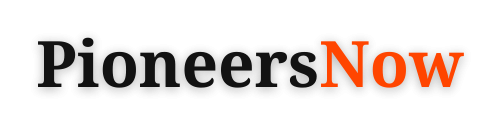 نموذج خطة عمل للشركات الناشئةالملخص التنفيذيالملخص هو أهم جزء في خطة عملك. غالبًا ما يكون هو الجزء الوحيد الذي يقرأه المستثمر أو المقرض المحتمل قبل أن يقرر قراءة بقية خطتك أم لا. يجب أن تنقل حماسك لفكرة عملك وأن تجعل القراء متحمسين لها أيضًا.إجعل كتابة الملخص التنفيذي هي آخر خطوة بعد إعداد خطة العمل الخاصة بك، بعد إكمال بقية خطة العمل. بهذه الطريقة ، ستفكر في جميع عناصر شركتك الناشئة وتكون مستعدًا لتلخيصها.يجب أن يشرح الملخص التنفيذي بإيجاز كل مما يلي.1- لمحة عامة عن فكرة عملك (جملة أو جملتان).2- وصف لمنتجك و / أو خدمتك: ما هي المشاكل التي تحلها لعملائك المستهدفين؟3- أهدافك التجارية: أين تتوقع أن يكون العمل في سنة واحدة ، ثلاث سنوات ، خمس سنوات؟4- السوق المستهدف المقترح:  من هم عملاؤك المثاليون؟5- منافسوك وما يميز عملك: من تنافس ، وما هو عرض البيع الفريد الذي سيساعدك على النجاح؟6- فريق عملك وخبراتهم السابقة: ما الذي يقدمونه إلى الطاولة والذي يمنح عملك ميزة تنافسية؟7- الخطة المالية والرؤية: إذا كنت تستخدم خطة العمل لأغراض التمويل ، فشرح بالضبط مقدار الأموال التي تريدها ، وكيف ستستخدمها ، وكيف سيجعل ذلك عملك أكثر ربحية.حدد الملخص التنفيذي الخاص بك بصفحة واحدة أو صفحتين على أقصى تقدير.بعد قراءة الملخص التنفيذي ، يجب أن يكون لدى القراء فهم أساسي لعملك ، ويجب أن يكونوا متحمسين لإمكانياته ، ويجب أن يكونوا مهتمين بدرجة كافية لقراءة المزيد.المنتجات والخدماتتحليل SWOTتحليل المنافسينجدول خطة التسويقخطة التسعيرإسم الشركةبيان مهام الشركةفلسفة الشركة ورؤيتهاالأهداف1-2-3-السوق المُستهدفمجال العمل والمنافسين الرئيسيين1-2-3-الهيكل القانوني للشركةإسم الشركةالمنتج/الخدمةالمشكلة التي يحلها المنتجالقيمة المميزة في المنتجالإنتاج وتوصيل الخدمةالموردينرخص الملكية الفكريةوصف المُنتجنقاط القوةنقاط الضعفالفرصالتهديداتالمنتج/الخدمةالتسويقفريق العمل والموظفينالتمويلالإدارةالسوق المستهدفهل يمكن أن تساعد أي من نقاط قوتك في تحسين نقاط ضعفك أو مكافحة تهديداتك؟ إذا كان الأمر كذلك، يرجى وصف الطريقة أدناه.بناءً على المعلومات الواردة أعلاه، ما هي أهدافك الفورية / الخطوات التالية؟بناءً على المعلومات الواردة أعلاه، ما هي أهدافك طويلة المدى / الخطوات التالية؟أناالمنافس أالمنافس بالمنافس جـالقيمة العائدة على العميلالمنتجالسعرالجودةالإختيارالخدمةمستوى الثقةالاستقرار في السوقالخبرةالسمعةالموقع آلية البيعسياسات التقسيطالدعاية والإعلانالسوق المستهدف 1السوق المستهدف 2السوق المستهدف 3إنفاق مرة واحدةإنفاق شهري وسنويتكلفة العمالةاسم الشركةأي من استراتيجيات التسعير التالية سوف تستخدمها؟أي من استراتيجيات التسعير التالية سوف تستخدمها؟أي من استراتيجيات التسعير التالية سوف تستخدمها؟أي من استراتيجيات التسعير التالية سوف تستخدمها؟التكلفة الاضافيةتكاليف صنع / الحصول على منتجك أو تقديم خدمتك ، بالإضافة إلى ما يكفي لتحقيق ربحالتكلفة الاضافيةتكاليف صنع / الحصول على منتجك أو تقديم خدمتك ، بالإضافة إلى ما يكفي لتحقيق ربحعلى أساس القيمةبناءً على ميزتك التنافسية وعلامتك التجارية (القيمة المتصورة)شيء آخرقدم شرحًا لاختيار نموذج التسعير الخاص بك.قم بتضمين معلومات الإستراتيجية على خطوط المنتجات / عروض الخدمات الرئيسية الخاصة بك. اذكر ممارسات الصناعة / السوق وأي اعتبارات لمناقشتها مع موجهك.قدم شرحًا لاختيار نموذج التسعير الخاص بك.قم بتضمين معلومات الإستراتيجية على خطوط المنتجات / عروض الخدمات الرئيسية الخاصة بك. اذكر ممارسات الصناعة / السوق وأي اعتبارات لمناقشتها مع موجهك.قدم شرحًا لاختيار نموذج التسعير الخاص بك.قم بتضمين معلومات الإستراتيجية على خطوط المنتجات / عروض الخدمات الرئيسية الخاصة بك. اذكر ممارسات الصناعة / السوق وأي اعتبارات لمناقشتها مع موجهك.قدم شرحًا لاختيار نموذج التسعير الخاص بك.قم بتضمين معلومات الإستراتيجية على خطوط المنتجات / عروض الخدمات الرئيسية الخاصة بك. اذكر ممارسات الصناعة / السوق وأي اعتبارات لمناقشتها مع موجهك.